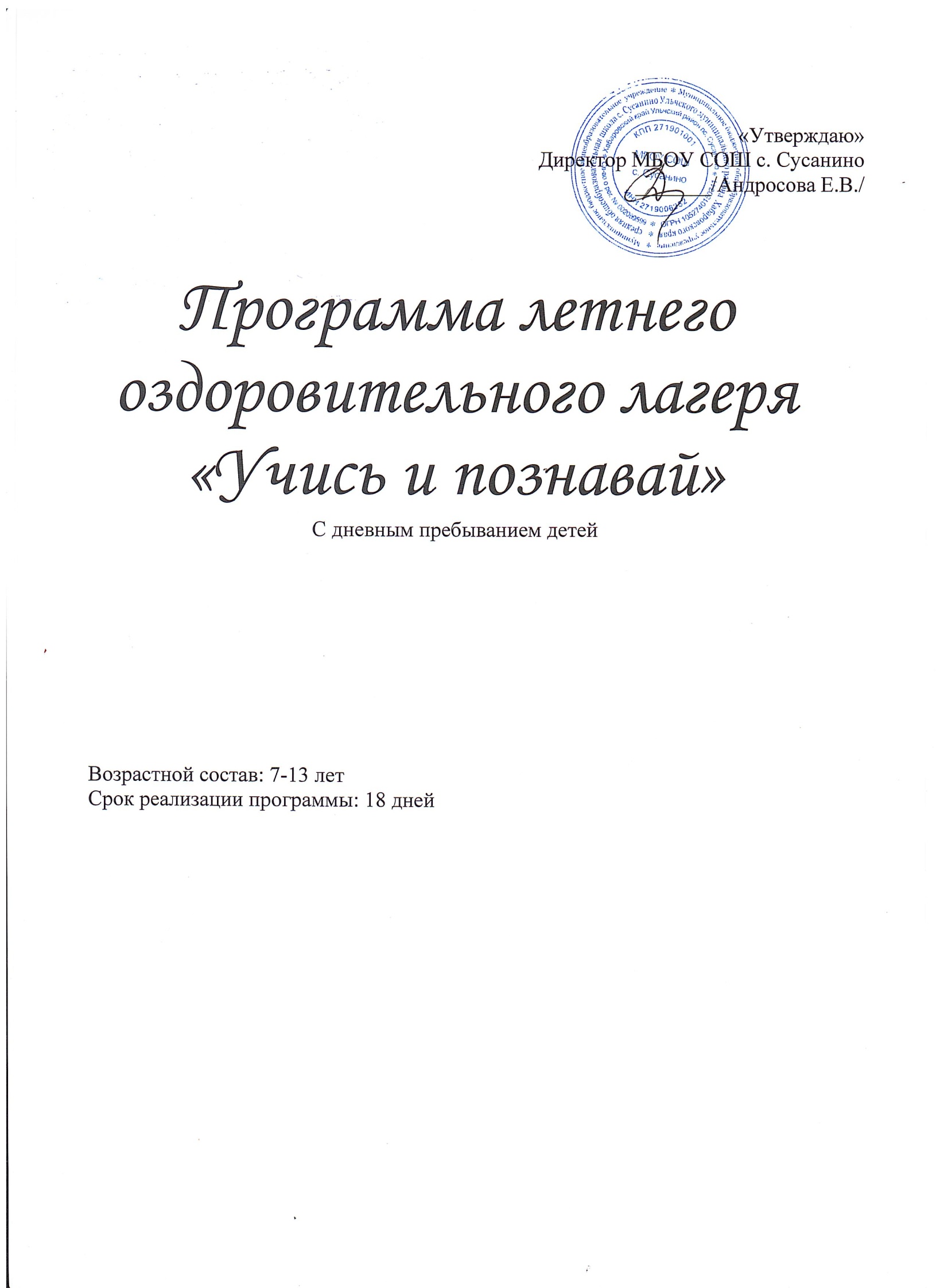 ИНФОРМАЦИОННАЯ КАРТА ПРОГРАММЫ1. Пояснительная записка2023 год Указом Президента России объявлен Годом Педагога и Наставника. Смена посвящена тематике года, в котором она реализуется. Также в Российском движении детей и молодежи «Движение первых» присутствует направление образования и знания «Учись и познавай!». Поэтому тематическое название летней смены так и звучит «Учись и познавай».Летние каникулы составляют значительную часть свободного времени детей. Этот период как нельзя более благоприятен для развития их творческого потенциала, совершенствования личностных возможностей, приобщения к ценностям культуры, вхождения в систему социальных связей, воплощения собственных планов, удовлетворения индивидуальных интересов в личностно значимых сферах деятельности. Лагерь – это новый образ жизни детей, новый режим с его особым стилем и тоном. Это жизнь в новом коллективе, новая деятельность. Это время игр, развлечений, свободы в выборе занятий, снятия накопившегося за год напряжения, восполнения израсходованных сил, восстановления здоровья. Это период свободного общения детей.Значимость летнего периода для оздоровления и воспитания детей, удовлетворения детских интересов и расширения кругозора невозможно переоценить. В основу организации закладываются здоровьесберегающие технологии, реализующиеся в игровой форме.Программа деятельности летнего лагеря ориентирована на создание социально значимой психологической среды, дополняющей и корректирующей семейное воспитание ребенка. Программа универсальна, так как может использоваться для работы с детьми из различных социальных групп, разного возраста, уровня развития и состояния здоровья.              Программа включает в себя разноплановую деятельность, объединяет различные направления оздоровления, образования, воспитания в условиях лагеря.              Основная идея программы - представление возможностей для раскрытия творческих способностей ребенка, создание условий для самореализации потенциала детей и подростков в результате общественно полезной деятельности. Программа ориентирована на работу в разновозрастном детском коллективе. Детские оздоровительные лагеря являются частью социальной среды, в которой дети реализуют свои возможности, потребности в индивидуальной, физической и социальной компенсации в свободное время. Летний лагерь является, с одной стороны, формой организации свободного времени детей разного возраста, пола и уровня развития, с другой – пространством для оздоровления, развития художественного, технического, социального творчества.           Чрезвычайно ответственное значение приобретает целенаправленная работа по формированию экологической культуры - чем больше людей будут рассматривать природу как объект своей заботы, тем эффективнее окажутся усилия общества по ее охране.Одна из содержательных линий программы включает вопросы, связанные со здоровьем и безопасной жизнедеятельностью детей, и нацелена на формирование соответствующих умений и навыков, наряду с овладением правилами гигиены, необходимо обучать умению ориентироваться в ситуациях, которые могут представлять опасность на улице, на дороге, при контактах с незнакомыми людьми.Центром воспитательной работы лагеря является ребенок и его стремление к реализации. Пребывание здесь для каждого ребенка – время получения новых знаний, приобретения навыков и жизненного опыта. Это возможно благодаря продуманной организованной системе планирования лагерной смены.           Детям предоставлена свобода в определении содержания их отдыха. Участие в дополнении основных направлений плана, конкретизация планирования каждого дня дает возможность детям самореализоваться.Формируя воспитательное пространство лагеря, в основу организации смены закладывается легенда лагеря, согласно которой все дети, посещающие лагерь, становятся участниками длительной сюжетно-ролевой игры со своими законами и правилами.Организация летнего отдыха осуществляется по направлениям:спортивно-оздоровительноеобразовательно – досуговоеэстетическоепатриотическоетрудовоеправовоеэкологическоеПрограмма разработана с учетом следующих законодательных нормативно- правовых документов:Конвенцией ООН о правах ребенка;Конституцией РФ;Законом РФ «Об образовании»;Федеральным законом «Об основных гарантиях прав ребенка в Российской Федерации» от 24.07.98 г. № 124-Ф3;Трудовым кодексом Российской Федерации от 30.12.2001 г. № 197-Ф3;Федеральным законом «О внесении изменений и дополнений в закон РФ«О защите прав потребителей и кодекс РСФСР «Об административных нарушениях» от 09.01.96 г. № 2-ФЗ;Приказом «Об учреждении порядка проведения смен профильных лагерей, с дневным пребыванием, лагерей труда и отдыха». Приказ Министерства образования РФ от 13.07.2001 г. № 2688.ЦЕЛЬ И ЗАДАЧИ ПРОГРАММЫЦель программы - организация отдыха и развития творческого потенциала детей в летний период через включение их в коллективную, творческую, общественно полезную деятельность.Задачи:Организационные:Разработать программу смены и скорректировать ее в соответствии с условиями лагеря.Подобрать кадры для реализации программы смены.Обеспечить информационно-методическое сопровождение программы для педагогического коллектива.Создать благоприятную психологическую атмосферу.Создать благоприятные условия для первичной адаптации первоклассников.Воспитательные:Через игровую модель смены познакомить участников с профессией педагог.Расширить опыт общения, навыки взаимодействия со сверстниками и взрослыми.Способствовать повышению инициатив детей к участию в массовых мероприятиях в роли активного участника / организатора.Дать возможность участникам смены проявить себя, создать условия для раскрытия и реализации творческого потенциала детей.Оздоровительные:Создать условия для укрепления здоровья.Сформировать осознанное отношение к здоровому образу жизни и безопасности жизнедеятельности.Обеспечить сбалансированное питание учащихся.Предполагаемый результатОрганизационные:Наличие программы смены.Наличие квалифицированных кадров.Разработка методических рекомендации.Воспитательные:Развитие элементов коммуникативных компетенций в общении и взаимодействии со сверстниками и взрослыми.Выстроенная система взаимодействия между отрядами. Организованная совместная деятельность для достижения общих целей участников смены.Личностный рост: узнал (знаю), научился (умею), могу (действую), участник, организатор, инициатор.Сформированность позитивных установок на активную творческую деятельность детей и подростков, предоставляя ему право выбора роли и степени ответственности.Привитие навыков самообслуживания.Повышение чувства патриотизма.Уважение к родной природе.Оздоровительные:Приобретение навыков здорового образа жизни;Позитивная динамика оздоровительного эффекта;Участие в физкультурно-оздоровительных мероприятиях.ПРИНЦИПЫ РЕАЛИЗАЦИИ ПРОГРАММЫПринцип гуманизации отношений: построение всех отношений на основе уважения и доверия к человеку, на стремлении привести его к успеху. Через идею гуманного подхода к ребенку, родителям, сотрудникам лагеря необходимо психологическое переосмысление всех основных компонентов педагогического процесса.Принцип соответствия типа сотрудничества психологическим возрастным особенностям учащихся и типу ведущей деятельности: результатом деятельности воспитательного характера в лагере является сотрудничество ребенка и взрослого, которое позволяет воспитаннику лагеря почувствовать себя творческой личностью.Принцип демократичности: участие всех детей и подростков в программе развития творческих способностей.Принцип дифференциации воспитания: дифференциация в рамках летнего оздоровительного лагеря предполагает:отбор содержания, форм и методов воспитания в соотношении с индивидуально-психологическими особенностями детей;создание возможности переключения с одного вида деятельности на другой в рамках смены (дня);взаимосвязь всех мероприятий в рамках тематики дня;активное участие детей во всех видах деятельности.Принцип творческой индивидуальности: творческая индивидуальность – это характеристика личности, которая в самой полной мере реализует, развивает свой творческий потенциал.МЕТОДЫ РЕАЛИЗАЦИИ ПРОГРАММЫОсновными методами организации деятельности являются:Метод игры (игры отбираются воспитателями в соответствии с поставленной целью);Методы театрализации (реализуется через костюмирование, обряды, ритуалы);Методы состязательности (распространяется на все сферы творческой деятельности);Метод коллективной творческой деятельности (КТД).ФОРМЫ ОРГАНИЗАЦИИ ДЕЯТЕЛЬНОСТИ ДЕТЕЙИндивидуальные и коллективные формы работы в лагере осуществляются с использованием традиционных методов (беседа, наблюдение, поручение, конкурсы рисунков, плакатов, праздники, экскурсии); метод интерактивногообучения (социально-психологические тренинги, ролевые игры, дискуссии); в которых дети непросто «проходят» что-то, а проживают те или иные конкретные ситуации;Одним из важнейших средств и методов организации воспитательного пространства является создание органов детского самоуправления-самостоятельности в проявлении инициативы, принятии решения и его самореализации.СИСТЕМА МОТИВАЦИИ И СТИМУЛИРОВАНИЯ     Добровольность включения детей в разработку, подготовку общих дел, организацию жизни лагеря.     Сочетание индивидуального и коллективного включения детей в творческие, развивающие, интеллектуальные виды деятельности.     Информирование о результатах конкурсов, об условиях участия в том или ином деле.     Организация различных видов стимулирования детей, многообразие предлагаемых видов деятельности.     Учёт возрастных и индивидуальных особенностей, способствующих обеспечению успешной самореализации ребенка.     Создание ситуации успеха в избранных ребенком видах деятельности, индивидуальное и публичное поощрение достигнутого.ОБРАЗОВАТЕЛЬНАЯ ДЕЯТЕЛЬНОСТЬ В РАМКАХ ПРОГРАММЫОбразовательная деятельность в рамках смены предусматривает воспитательные мероприятия, связанные Годом Педагога и наставника.Образовательная деятельность также предусматривает знакомство с миром движения, звуков, красок, ощущений. На основе развития навыков моделирования, изготовления поделок из различных материалов, в процессе продуктивной творческой деятельности дети знакомятся с единой картиной мира.      Оздоровительная деятельность способствует формированию культуры физического здоровья, интереса к спорту, мотивирует детей на заботу о своем здоровье и активный отдых. Физические нагрузки, свежий воздух, знакомство с красивыми уголками природы, проведение оздоровительных и различных спортивно-развлекательных мероприятий способствует созданию положительного физиологического и психологического фона. Культурно-досуговая деятельность состоит из общелагерных и отрядных мероприятий (творческие конкурсы рисунков, стихов, частушек; изготовление плакатов; театрализованные игровые программы и т. д.), а также посещение выставок и музеев.Получение новых знаний при подготовке к мероприятиям различной направленности (викторинам, конкурсам и т. п.) приводит к обогащению мировоззрения ребёнка, что, в свою очередь, сказывается на изменении личностного поведения каждого члена коллектива.   Патриотическое воспитание включает в себя проведение в течение лагерных смен акций «День памяти», «День России».2.Содержание программы сменыХОД РЕАЛИЗАЦИИ ПРОГРАММЫЭтапы реализации программы: 1. Подготовительный (май):-подбор кадров;-подготовка методических материалов;-установления взаимодействия с СДК-подготовка материально-технической базы.Организационный:-формирование отрядов;-знакомство с режимом работы лагеря и правилами;-оформление уголков отрядов.Основной:-образовательная деятельность;-оздоровительная деятельность;-культурно-досуговая деятельность;-патриотическое воспитание;-трудовая деятельность;-экологическое воспитание;-методическая работа с воспитателями, вожатыми.Заключительный:-закрытие смены (последний день смены);-сбор отчетного материала;-анализ реализации программы и выработка рекомендаций;-выпуск фотодневника.3.Условия реализации программыКадровое обеспечениеСистема подготовки педагогических кадров для работы в лагере:Одной из основных задач организационного и методического обеспечения деятельности программы является профессиональная подготовка специалистов.Педагогический коллектив представлен педагогами средней общеобразовательной школы - людьми-единомышленниками, имеющими опыт работы с детьми в летних оздоровительных лагерях дневного пребывания.Для проведения спортивных мероприятий, мониторинга состояния здоровья привлекается учитель физической культуры. Для проведения занятий в кружках привлекаются преподаватели дополнительного образования.Административно-хозяйственная деятельность лагеря обеспечивается постоянными сотрудниками школы, имеющими соответствующее профессиональное образование.Кадровое обеспечение программы:Подбор начальника лагеря, воспитателей, вожатых проводит администрация школы. Начальник лагеря определяет функциональные обязанности персонала, руководит всей работой лагеря и несет ответственность за состояние воспитательной, хозяйственной и финансовой работы, соблюдение распорядка дня, трудового законодательства, обеспечение здоровья и жизни воспитанников, планирует, организует и контролирует все направления деятельности лагеря, отвечает за качество и эффективность работы, осуществляет периодический контроль за санитарным состоянием лагеря.Воспитатель проводит воспитательную работу, организует активный отдых учащихся, несет ответственность за жизнь и здоровье воспитанников, следит за исполнением программы смены лагеря.Функции воспитателя заключаются в полной организации жизнедеятельности своего отряда: дежурство, труд по самообслуживанию, организация участия в мероприятиях. Воспитатель несет персональную ответственность за жизнь и здоровье каждого ребенка своего отряда.Обязанности обслуживающего персонала определяются начальником лагеря на основании должностных инструкций.Начальник и педагогический коллектив, специалисты хозяйства отвечают за соблюдение правил техники безопасности, выполнение мероприятий по охране жизни и здоровья воспитанников во время участия в соревнованиях, массовых праздниках и других мероприятиях.Схема управления программойПрограмма разработана ответственным за воспитательную работу школы, который на протяжении всего времени реализации является проводником и координатором идей программы, проводит анализ проделанной работы и вносит соответствующие коррективы, объединяет вокруг себя всех участников смены.Участниками данной программы являются дети в возрасте от 6,5 до 17 лет различных социальных групп (дети из неблагополучных семей, дети, оказавшиеся в трудной жизненной ситуации).Для организации работы по реализации программы смены:-проводятся ежедневные планерки воспитателей и вожатых;-составляются планы работы отрядных вожатых, где отражаются и анализируются события и проблемы дня;-проводятся анкетирование и тестирование воспитанников на различных этапах смены («Экран настроения»);-оказывается методическая и консультативная помощь педагогам;-сотрудники	обеспечиваются методической литературой, инструментарием по проведению тренинговых мероприятий, тематических мероприятий и т. д.;-проводятся инструктажи с педагогами по охране жизни здоровья; мероприятий по профилактике детского травматизма.В основе воспитательной системы – активный подход к реализации детского самоуправления в форме совета командиров (обеспечивает порядок и жизнедеятельность лагеря) и инициативных групп (временные объединения для подготовки и проведения отдельных дел, тематических дней). Основным по значимости в лагере является совет командиров.Обязанности командира отряда:-посещать сбор совета командиров и доводить до отряда всю информацию, полученную на совете;-планировать совместно с вожатыми работу своего отряда;-следить за выполнением режимных моментов;-отвечать за одно из направлений работы.ИНФОРМАЦИОННО – МЕТОДИЧЕСКОЕ ОБЕСПЕЧЕНИЕ ПРОГРАММЫ.Наличие программы деятельности лагеря, плана-сетки лагерной смены.Должностные инструкции всех участников процесса.Проведение установочного совещания для всех работающих в течение лагерной смены.Подбор методических разработок в соответствии с планом работы.Проведение планёрок.Разработка системы отслеживания результатов и подведения итогов.В соответствии с поставленной целью и задачами в программе деятельности оздоровительного лагеря «Солнечный круг»; наличия системы форм и методов реализации программы, предполагается, что в течение лагерной смены:Дети укрепят своё здоровье при обеспечении сбалансированным, витаминизированным питанием в течение лагерной смены и реализации мероприятий по спортивно – оздоровительному направлению воспитательной работы; получатзнания по сохранению и укреплению своего здоровья; обретут навыки здорового образа жизни.Обретут гражданскую позицию – сохранять и охранять родную природу, бережно относиться к истории своей Родины, истории и культуре других народов, соблюдать традиции своей семьи и коллектива.Будут сформированы навыки коммуникативной деятельности.Дети получат знания об общеисторических, нравственных и духовных ценностях, научатся ценить их и пользоваться ими в своём социальном опыте.Дети раскроют свои творческие и познавательные способности..РЕСУРСНОЕ ОБЕСПЕЧЕНИЕ ПРОГРАММЫ.Выбор оптимальных условий и площадок для проведения различных мероприятий.Материалы для оформления и творчества детей.Наличие канцелярских принадлежностей.ИКТ-технологии.Призы и награды для стимулирования.Критерии эффективности реализации программыЧтобы оценить эффективность данной программы с воспитанниками лагеря проводится постоянный мониторинг, промежуточные анкетирования. Каждый день ребята заполняют экран настроения, что позволяет организовать индивидуальную работу с детьми.Список используемой литературыАфанасьев С.П. Коморин С.В. - Что делать с детьми в загородном лагере, - М.: 2009 г.Жиренко О. Е. Мир праздников, шоу, викторин, - М.: «5» за знания, 2020 г.Лобачёва С.И., Великородная В.А. Загородный летний лагерь.– М.: ВАКО, 2015 г.Роткина Т. С., Курзова О. А., Нестеренко А. В. Уроки добра и милосердия,- О.: «Детство», 2017 г.Соколова Н. В. Лето, каникулы – путь к успеху: сборник программ и игр для детей и подростков в условиях детского оздоровительного лагеря, - О.: «Дет- ство», 2019 г.Титов С.В. Здравствуй, лето! - Волгоград, Учитель, 2017 г.Шмаков С.А. Игры-шутки, игры-минутки. М., 2019 г.Экран настроенияПриложение 1.Приложение 2.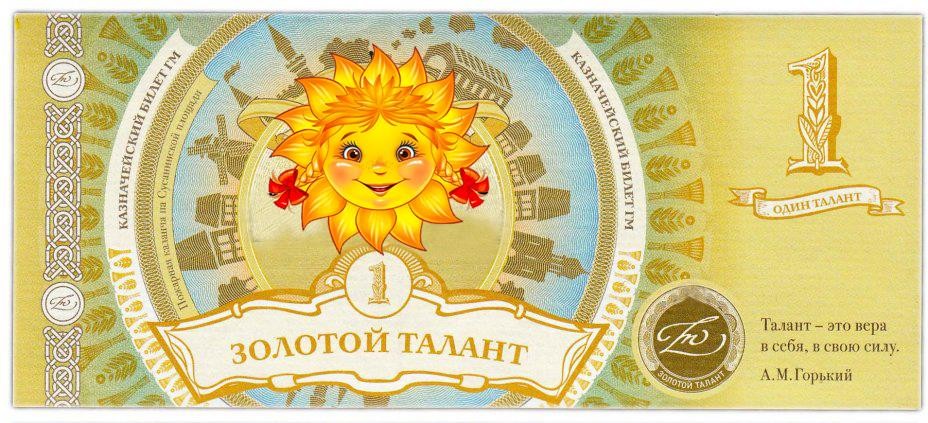 Приложение 3.Медаль успеха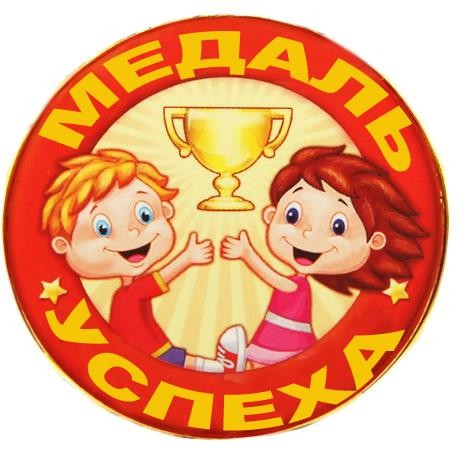 1.Название программыПрограмма летнего оздоровительного лагеря с дневным пребыванием детей «Учись и познавай»2.Автор программыПопето Инесса Вячеславовна3.Руководитель про-граммыПопето Инесса Вячеславовна4.ТерриторияМуниципальное бюджетное общеобразовательное учреждение средняя общеобразовательная школа с. Сусанино5.Название организацииМуниципальное бюджетное общеобразовательное учреждение средняя общеобразовательная школа с. Сусанино Ульчского муниципального района Хабаровского края (МБОУ СОШ с. Сусанино)6.Адрес организации,телефон682419, Хабаровский край, Ульчский район, с. Сусанино, ул. Центральная 787.Форма проведенияЛетний оздоровительный лагерь с дневным пребываниемдетей8.Цель и задачи программыЦель: организация отдыха и развития творческого потенциала детей в летний период через включение их в коллективную, творческую, общественно полезную деятельность.Задачи:Организационные:Разработать программу смены и скорректировать ее в соответствии с условиями лагеряПодобрать кадры для реализации программы сменыОбеспечить информационно-методическое сопровождение программы для педагогического коллективаСоздать благоприятную психологическую атмосферуСоздать благоприятные условия для адаптации детей поступающих в 1 классВоспитательные:Через игровую модель смены познакомить участников с профессией педагогРасширить опыт общения, навыки взаимодействия со сверстниками и взрослымиСпособствовать повышению инициатив детей к участию в массовых мероприятиях в роли активного участника / организатораДать возможность участникам смены проявить себя, создать условия для раскрытия и реализации творческого потенциала детейОздоровительные:Создать условия для укрепления здоровьяСформировать осознанное отношение к здоровому образу жизни и безопасности жизнедеятельностиОбеспечить сбалансированное питание учащихся9.НаправленностьпрограммыСоциально - педагогическая10.Сроки проведения1 июня 2023 – 22 июня 202311.Место проведенияМБОУ СОШ с. Сусанино12.Официальный языкРусскийпрограммы13.География участниковУчащиеся МБОУ СОШ с. Сусанино14.Условия участия в программеДобровольное желание детей по заявлениям родителей15.Условия размещения участниковУчебные кабинеты16.Приоритетные направления деятельности:лечебно-оздоровительное;спортивное;эстетическое;патриотическое;экологическое;краеведческое;досуговое;дополнительное образование.  Трудовая деятельность подразумевает благоустройство отрядов.     Экологическая деятельность включает в себя воспитание бережного отношения к природе. Обеспечение развития экологического мышления:стимулирование учащихся к постоянному пополнению знаний об окружающей среде;раскрытие сущности происходящих экологических, геополитических, исторических процессов;приобщение детей к изучению природы, истории родного края, осознанию связей между человеком и природой;изучение эколого-санитарной обстановки на территории сельского поселения;ИГРОВАЯ МОДЕЛЬДети зачисляются в летнюю «Школу открытий». В школе всего 2 класса – отряда. В школе оценки не выставляются. Если выполняется задание индивидуальное, то ребенок получает «Билет Таланта». Если выполняется коллективное задание, то отряд получает «Медаль успеха». Все награды отмечаются на экране достижений. В конце смены подводятся итоги, самые активные участники награждаются «Грамотами лета», «Грамотами дружбы».УЧЕБНО-ТЕМАТИЧЕСКИЙ ПЛАН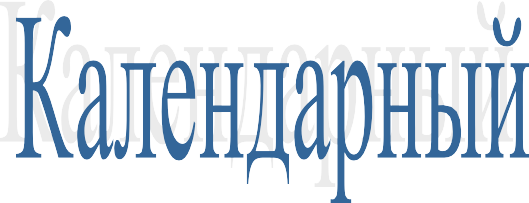 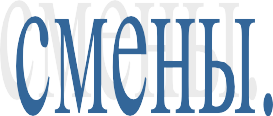 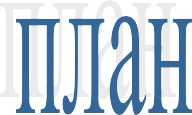 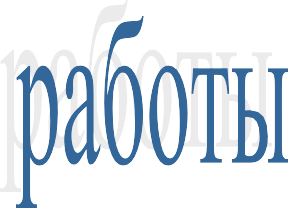 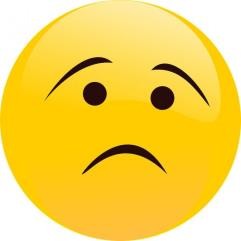 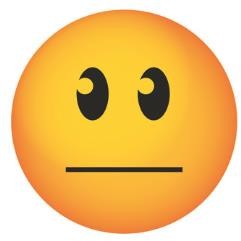 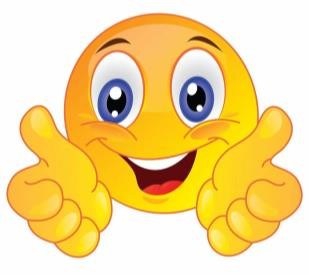 Мне грустно. ПечальРавнодушие. СкукаВсе отлично